C O M U N E   di   C A L O V E T O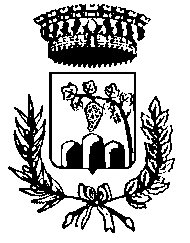 Provincia di Cosenza  –  Piazza dei Caduti, 23  –  C.A.P. 87060  –  Tel. 0983 63005  –  Fax 0983 63900A V V I S ODeposito / Ritiro  Rifiuti  IngombrantiE’ possibile conferire i Rifiuti Ingombranti (Lavatrici, materassi, ecc.), presso l’apposito cassone situato in località S. Vito, per l’avvio diretto allo smaltimento/recupero esclusivamente il giorno diSabato  24 giugno 2017dalle ore  08,00  alle ore  12,00( il personale incaricato sarà a vostra disposizione in tale orario )E’ assolutamente vietato depositare altri tipi di rifiuti quali :Rifiuti solidi urbani, materiali inerti ecc. ;Rifiuti contenenti C.F.C. quali frigoriferi o condizionatori ;Pneumatici fuori uso.E’ inoltre assolutamente vietato depositare qualsiasi tipo di rifiuto oltre la data sopra stabilita ;I trasgressori saranno puniti secondo le vigenti leggi in materia.Periodicamente verranno organizzati altri ritiri che verranno anticipatamente comunicati alla popolazione.Si confida in una fattiva collaborazione dei cittadini, curando un deposito ordinato degli oggetti da smaltire.Caloveto, lì 22/06/2017Il Responsabile del ProcedimentoF.to  Geom. Luigi Caruso